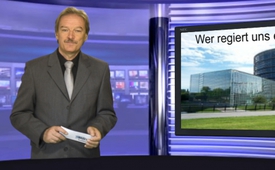 Wer regiert uns eigentlich?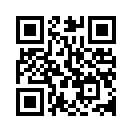 Wir befassen uns heute mit einem Thema, das dem demokratiebewussten Bürger immer mehr Sorge bereitet. Denn in den EU-Ländern geht die schleichende Verlagerung aller politischen Entscheidungen Richtung Brüssel weiter. Immer häufiger werden Gesetzesinitiativen ...Liebe Zuschauen, ich begrüße sie ganz herzlich bei Klagemauer.tv. Wir befassen uns heute mit einem Thema, das dem demokratiebewussten Bürger immer mehr Sorge bereitet. Denn in den EU-Ländern geht die schleichende Verlagerung aller politischen Entscheidungen Richtung Brüssel weiter. Immer häufiger werden Gesetzesinitiativen, z.B. in Deutschland, nicht mehr vom Bundestag angestoßen, sondern von der EU. Wir erleben eine Verwandlung der Volksherrschaft hin zu einer Herrschaft der Funktionäre. Die Folge davon: Die Bürger können nicht mehr selbst über ihr Schicksal bestimmen. In Europa stirbt die Demokratie. Von den ca. 23.000 Gesetzen und Verordnungen, die im Zeitraum 1998 bis 2004 beschlossen und damit in der Bundesrepublik Deutschland geltendes Recht wurden, stammten fast 19.000 aus Brüssel. Der Bundestag hat dagegen nur 4.250 Gesetzesänderungen selber initiiert. Diese Tendenz, hin zur Fremdherrschaft Brüssels über die EU-Länder, ist weiterhin steigend. Ist das wirklich in Ihrem Sinne? Guten Abend.von ma.Quellen:Mitteilungsblatt des Arbeitskreises für Politik und Zeitgeschichte, Ausgabe Dez. 2013Das könnte Sie auch interessieren:---Kla.TV – Die anderen Nachrichten ... frei – unabhängig – unzensiert ...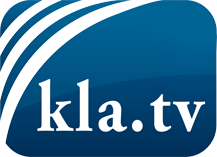 was die Medien nicht verschweigen sollten ...wenig Gehörtes vom Volk, für das Volk ...tägliche News ab 19:45 Uhr auf www.kla.tvDranbleiben lohnt sich!Kostenloses Abonnement mit wöchentlichen News per E-Mail erhalten Sie unter: www.kla.tv/aboSicherheitshinweis:Gegenstimmen werden leider immer weiter zensiert und unterdrückt. Solange wir nicht gemäß den Interessen und Ideologien der Systempresse berichten, müssen wir jederzeit damit rechnen, dass Vorwände gesucht werden, um Kla.TV zu sperren oder zu schaden.Vernetzen Sie sich darum heute noch internetunabhängig!
Klicken Sie hier: www.kla.tv/vernetzungLizenz:    Creative Commons-Lizenz mit Namensnennung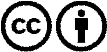 Verbreitung und Wiederaufbereitung ist mit Namensnennung erwünscht! Das Material darf jedoch nicht aus dem Kontext gerissen präsentiert werden. Mit öffentlichen Geldern (GEZ, Serafe, GIS, ...) finanzierte Institutionen ist die Verwendung ohne Rückfrage untersagt. Verstöße können strafrechtlich verfolgt werden.